Mississippi Valley State University	ACADEMIC MAP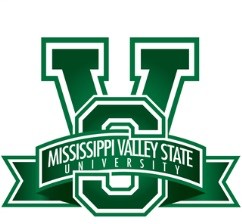 Department of Mass CommunicationsMajor: Mass Communications with a Concentration in Public RelationsCatalog Year: 2021-2023*Departmental Exit Examination RequiredFall MC Electives: SP 301, SP 340, SP 405, SP 420, SP 430, SP 449, MC 311, MC 313, MC 315A, , MC 316A, , MC 320, MC 337 and MC 437SP MC Electives: SP 410, SP 425, SP 435, SP 440, MC 315B, MC 315C, MC 315B, MC 316C and MC 335                                    Other CoursesDegree RequirementsDetailsTotal Credit Hours120Grade Point Average (GPA)2.0 GPAResidency RuleComplete a minimum of 25% of the degree of the total credit hour requirement of the degree program at MVSU.“D” PolicyYou may have D in electives and General Education courses except for English and SP 201. You must have at least "C" in all your major courses (Mass Communications), Seminars and SP 201.Academic AdvisorStudent NameStudent ID#Semester 1Course NumberCredit HoursSemester OfferedSemester Year/TakenGrade EarnedAlso AllowedPre/Co-requisiteEnglish Composition - Freshman CompositionEN 1013FA & SPEN 100B or ACT English score of 17 or aboveHumanities I – History      See above3FA & SPCollege Algebra or Higher Level Mathematics      See above3FA & SPMA 100B or ACT Math score of 17 or aboveHealth, Physical Education or ROTC      See above2/3FA & SPFine Arts      See above3FA & SPOrientationSP 1911FA & SPFY 101Total Hours15/16Semester 2Course NumberCredit HoursSemester OfferedSemester Year/TakenGrade EarnedAlso AllowedPre/Co-requisiteEnglish Composition - Freshman CompositionEN 1023FA & SPHumanities II – History       See above3FA & SPSpeech - Fundamentals of Public SpeakingSP 2013FA & SPIntroduction to Data ProcessingCS 1113FA & SPFreshman SeminarSP 1921SPTotal Hours15/16Semester 3CourseNumberCreditHoursSemesterYear/TakenGradeEarnedAlsoAllowedPre/Co-requisiteSocial and Behavioral Sciences I      See above3FA & SPNatural Sciences I      See above3/4FA & SPHumanities III - World Literature I      See above3FA & SPMedia WritingMC 3003FARace, Gender, Class & MediaMC 3603FATotal Hours15/16Semester 4Course NumberCredit HoursSemester OfferedSemester Year/TakenGrade EarnedAlso AllowedPre/Co-requisiteSocial and Behavioral Sciences II      See above3FA & SPNatural Sciences II      See above3FA & SPWorld Literature IIEN 2023SPBasic News Writing & ReportingMC 3103SPIntroduction to Mass Comm.MC 3253SPTotal Hours15/16Semester 5Course NumberCredit HoursSemester OfferedSemester Year/TakenGrade EarnedAlso AllowedPre/Co-requisitePublic RelationsMC 4303FAPublic Relations ResearchMC 4403FAPrinciples of AdvertisingMC 4003FAMass Comm. Electives3FAMass Comm. Electives3FATotal Hours15/16Semester 6Course NumberCredit HoursSemester OfferedSemester Year/TakenGrade EarnedAlso AllowedPre/Co-requisiteAdvanced News Reporting &WritingMC 3403SPPublic Relations CampaignsMC 4423SPMass Media Law & EthicsMC 4443SPComm. In Diverse SocietiesMC 4353SPElective3FA & SPElective3FA & SPTotal Hours15/16Semester 7Course NumberCredit HoursSemester OfferedSemester Year/TakenGrade EarnedAlso AllowedPre/Co-requisiteNewspaper Layout & Web DesignMC3503FASenior Project ResearchSP 4492FASenior SeminarSP 4911FAElective3FA & SPElective3FA & SPElective3FA & SPTotal Hours15/16Semester 8Course NumberCredit HoursSemester OfferedSemester Year/TakenGrade EarnedAlso AlloweddPre/Co-requisiteInternshipMC 4603SPSenior Project PaperSP 4501SPSenior SeminarSP 4921SPElective3SPElective3FA & SPElective3FA & SPElective3FA & SPTotal Hours17SubstitutionsSubstitutionsSubstitutionsSubstitutionsSubstitutionsSubstitutionsSubstitutionsSubstitutionsRequired Course NumberSubstituted Course NumberGradeSemesterRequired Course NumberSubstituted Course NumberGradeSemesterRequired Course NumberSubstituted Course NumberGradeSemesterCourse NumberSemesterGradeCourse NumberSemesterGradeCourse NumberSemesterGrade